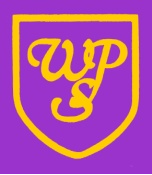 Privacy Notice for the School WorkforceUnder UK data protection requirements, individuals have a right to be informed about how the school uses any personal data. The school complies with this requirement by providing ‘privacy notices’ (sometimes called ‘fair processing notices’) to inform individuals about how their personal data will be processed.This privacy notice explains how the school collects, stores and uses personal data about individuals employed, or otherwise engaged, at the school.Who processes your information?Wibsey Primary School is the data controller of the personal information provided to us. This means the school determines the purposes for which, and the manner in which, any personal data is to be processed.In some cases, personal data processing will be outsourced to a third-party; however, this will only be done with your consent, unless the law or our policies allow the school to share the personal data. Where the school outsources data to a third-party processor, the same data protection standards that the school upholds are imposed on the processor.Chris Hammond is the Data Protection Officer (DPO). While the school remains responsible for data protection, the role of the DPO is to oversee and monitor the school’s data protection procedures, and to ensure they are compliant with the UK data protection requirements. The DPO can be contacted on 07808 527993 or chris.hammond@datatoolsforschools.co.uk.Why does the school collect personal data on its workforce?The purpose of collecting and processing this data is to help in the running of the school, including to:enable staff to be paidfacilitate safe recruitment, as part of our safeguarding obligations towards pupilssupport effective performance managementinform the recruitment and retention policiesallow better financial modelling and planningenable ethnicity and disability monitoringimprove the management of workforce data across the sectorsupport the work of the School Teachers’ Review BodyWhilst the provision of the majority of personal data is mandatory, some of it is provided to the school on a voluntary basis. In order to comply with the UK data protection requirements, the school will inform you whether you are required to provide certain information or if you have a choice. What data is collected?The categories of staff information that the school collects, holds and shares include but are not restricted to:personal information (such as name, employee or teacher number, national insurance number)special categories of data including characteristics information such as gender, age, ethnic groupcontract information (such as start dates, hours worked, post, roles and salary information)  work absence information (such as number of absences and reasons)qualifications and employment records, including work history, job titles, working hours, training records and professional membershipsbank details photographsCCTV footagedata about your use of the school’s information and communications systemWhen collecting data, the school will inform you if your consent is needed. Where consent is required, the school will provide you with specific and explicit information with regards to the reasons the data is being collected, how the data will be used and how consent can be withdrawn. The lawful basis on which the school will use personal dataThe school will use a lawful basis to collect and use personal data. Most commonly, the school will use it where it needs to:fulfil a contract entered into with youcomply with a legal obligationcarry out a task in the public interestLess commonly, the school may also use personal data where:you have given us consent to use it in a certain waythe school needs to protect your vital interests (or someone else’s interests) Where we process special categories of personal data, such ethnicity, the processing is necessary for reasons of substantial public interest. Where this doesn’t apply the school will seek consent for specific purposes.Some of the reasons listed above for collecting and using personal information overlap, and there may be several grounds which justify the school’s use of your data.Storing personal dataThe school will create and maintain an employment file for each staff member. The information contained in this file is kept secure and is only used for purposes directly relevant to your employment. Once your employment has ended, the school will retain this file and delete the information in accordance with our data retention policy.Personal information that is no longer needed, or has become inaccurate or out of date, is disposed of securely. For example, the school will shred or incinerate paper-based records, and override electronic files. The school may also use an outside company to safely dispose of electronic records. Why the school may share workforce informationThe school does not share personal data with any third party without your consent unless the law and our policies allow us to do so. Where it is legally required, or necessary (and it complies with data protection law) the school may share personal data with:the Department for Education (DfE) on a statutory basis. This data sharing underpins workforce policy monitoring, evaluation, and links to school funding / expenditure and the assessment educational attainment. the local authority – to meet our legal obligations to share certain information with it, such as safeguarding concerns and information about headteacher performance and staff dismissalsThe school also uses various systems, such as assessment and reporting software, communication systems and curriculum software that may process personal data. As the data controller the school will ensure that processors meet and uphold the required data protection standards. An up-to-date list of these third parties can be found on the school website.Your rightsHow to access personal information the school holds about youIndividuals have a right to make a ‘subject access request’ to gain access to personal information held.If you make a subject access request, and if the school does hold information about you, the school will:give you a description of ittell you why the school is holding and processing it, and how long it will be kept forexplain where the school got it from, if not from youtell you who it has been, or will be, shared withlet you know whether any automated decision-making is being applied to the data, and any consequences of thisgive you a copy of the information in an intelligible formYou may also have the right for your personal information to be transmitted electronically to another organisation in certain circumstances.If you would like to make a subject access request, please contact the DPO via the school office.Other rights regarding personal dataUnder data protection law, individuals have certain rights regarding how their personal data is used and kept safe. You have the right to:object to the use of your personal data if it would cause, or is causing, damage or distressobject to the use of your personal data for decisions being taken by automated means (by a computer or machine, rather than by a person)in certain circumstances, have inaccurate personal data corrected, deleted or destroyed, or restrict processingclaim compensation for damages caused by a breach of the data protection regulations To exercise any of these rights, please contact the DPO via the school office.ComplaintsWe take any complaints about the collection and use of personal information very seriously. If you think that the collection or use of personal information is unfair, misleading or inappropriate, or have any other concern about data processing, please raise this with the school in the first instance.Alternatively, you can make a complaint to the Information Commissioner’s Office:Report a concern online at https://ico.org.uk/concerns/Call 0303 123 1113Or write to: Information Commissioner’s Office, Wycliffe House, Water Lane, Wilmslow, Cheshire, SK9 5AF